AULA 53.8) Potencia e torque em um gerador síncrono					 	Perdas no cobre		                   Perdas no núcleo         (I² . R)		Perdas por atrito e ventilação  	 Outras = potencia de entrada = potencia de saída = torque aplicado					 = potencia convertida = torque induzidoCircuito equivalente monofásico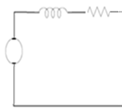 	      Xs        Ra 				Xs >> Ra       Ra≈0Considerando f.d.p. indutivo 	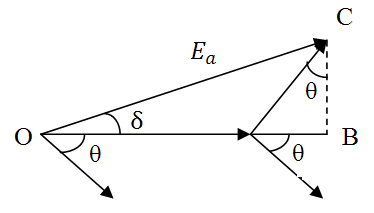 							Segmento C-B = Para  pequeno → menos potenciaPara  grande → mais potenciaδ → ângulo de potenciaτ            δ → ângulo de torque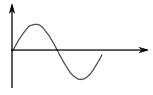                      			   máxima						     Margem de transferência de potencia estática    0,342  máxima				 Potência mecânica   		       20° 90°Aumento da carga → aumento do ânguloSe δ = 20°, então Margem de transferência → M.T =  - 3.9 GERADOR OPERANDO ISOLADOQuando o gerador opera com uma carga isoladamente, a tensão terminal variará dependendo da carga. Estes exemplos serão visualizados nos seguintes exemplos:Exemplo 1) Um gerador síncrono, 480V, 60Hz, ligação Δ, 4 pólos, possui uma curva de saturação. Este gerador possui uma reatância síncrona de 0,1Ω e . Em plena carga a máquina fornece 1200A e f.d.p. = ↓0,8.Qual a velocidade de rotação do gerador em rpm?Qual deve ser a corrente de campo do gerador para obter 480V nos terminais em vazio?Se o gerador é ligado a uma carga de 1200A e f.d.p. = ↓0,8. Qual será a corrente de campo necessária para manter a tensão terminal em 480V.Quanta potência o gerador está fornecendo agora? Quanta potência é fornecida ao gerador pela máquina motriz (máquina prima). Qual é a eficiência dessa máquina? Qual é o torque induzido?Se a carga do gerador for retirada de forma repentina, qual será a tensão terminal?Refaça o item c considerando carga de 1200A e f.d.p. = ↑0,8.Refaça o item anterior considerando carga de 1200A e f.d.p. = 1Solução:→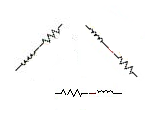 ns = Pela curva de saturação, para ,   φ=    Pela curva de saturação, para , d.1) Eficiencia: ղ = Psaída/Pentradax100 = 89,75%                   d.2) Se a carga for retirada em forma repentina, a tensão terminal será igual a tensão interna. VT = EA = 532 [V]
f.d.p. = ↑0,8 ; Pela curva de saturação, para , Pela curva de saturação, para , Exemplo 2) Um gerador de 480V, 50Hz, ligado em Y, 6 pólos, possui uma reatância síncrona de 1 Ω. Sua corrente de armadura a plena carga é de 60A, com f.d.p.=0,8↓. O gerador possui perdas por atrito e ventilação de 1,5 kW, as perdas no núcleo são de 1KW a 50Hz a plena carga. Considerando que a resistência de armadura é pequena, despreze as perdas por efeito joule.A corrente de campo é ajustada tal que a tensão terminal, , seja de 480V sem carga.Qual é a velocidade de rotação?            b)   Qual é a tensão terminal deste gerador quando uma carga é ligada a ele, com as seguintes características:b.1) Corrente de carga igual a corrente nominal, f.d.p.=0,8↓b.2) Corrente de carga igual a corrente nominal, f.d.p.=1b.3) Corrente de carga igual a corrente nominal, f.d.p.=0,8↑c)   Qual a eficiência do gerador quando opera a corrente nominal e f.d.p.=0,8↓?d)   Qual o torque aplicado pelo motor primo a plena carga? Qual o torque induzido?e)   Qual é a regulação de tensão para os casos do item b?f) Suponha que a carga é de 1200A. Qual é o fator de potencia da carga a fim que a regulação seja zero.Solução:           j 1Ω     Ra = 0	 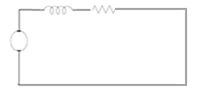 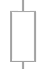 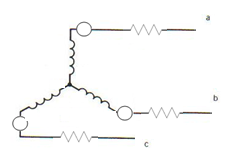 			1j	→ 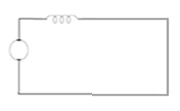 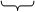 			    A					        a = 272,94                                   = a - 36					     = 236,94 VApós conectar uma carga indutiva a tensão terminal tende a diminuir.b.2)	f.d.p. = 1		1j		→b.3)	f.d.p. = 0,8↑ → capacitivo		1j		→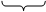        A                          a                          bA² = a² + b² δ = 9,974° = 39,906 + 1 + 1,5 = 42,406 kWe.1)  e.2)  e.3) Solução.Para que a regulação seja zero, implica que ׀Ea׀ = ׀VT׀ Considere que a corrente tem uma defasagem com ângulo θ (desconhecida) em relação à tensão de armadura e faça como no item b. Aplique um método numérico iterativo e determina-se θ.A resposta deve dar θ = 12.7°(positivo), portanto fdp =0,9755 capacitivo.